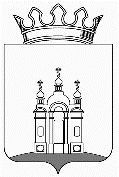 ЗЕМСКОЕ СОБРАНИЕ  ДОБРЯНСКОГО МУНИЦИПАЛЬНОГО РАЙОНА РЕШЕНИЕО внесении изменений в состав трехсторонней комиссии по регулированию социально-трудовых отношений в Добрянском муниципальном районе, утвержденный решением Земского Собрания Добрянского муниципального района от 28.02.2017 № 111 «О создании трехсторонней комиссии по регулированию социально- трудовых отношений в Добрянском муниципальном районе»В соответствии со статьей 35 Трудового кодекса Российской Федерации, статьей 13 Закона Пермской области от 11 октября 2004 г. № 1622-329 
«О социальном партнерстве в Пермском крае», в целях развития системы социального партнерства и обеспечения регулирования социально-трудовых отношений в Добрянском муниципальном районе, на основании статьи 25 Устава Добрянского муниципального района, Земское Собрание Добрянского муниципального районаРЕШАЕТ:1. Внести в Положение трехсторонней комиссии по регулированию социально-трудовых отношений в Добрянском муниципальном районе, утвержденный решением Земского Собрания Добрянского муниципального района от 28 февраля 2017 г. № 111 «О создании трехсторонней комиссии по регулированию социально- трудовых отношений в Добрянском муниципальном районе» (в редакции решений Земского Собрания Добрянского муниципального района от 21.06.2017 № 191; от 22.08.2018 № 383; от 31.10.2018 № 421) следующие изменения:исключить из состава трехсторонней комиссии от органов местного самоуправления:Епишину Н.А., помощника главы администрации Дивьинского сельского поселения,Киприянову Л.В., заместителя главы Полазненского городского поселения по экономике и финансам.2. Опубликовать настоящее постановление в источнике официального опубликования – общественно-политической газете Добрянского муниципального района «Камские зори», в сетевом издании  в информационно-телекоммуникационной сети «Интернет» – на официальном сайте администрации Добрянского муниципального района www.dobrraion.ru.3. Настоящее решение вступает в силу после официального опубликования.Глава муниципального района -глава администрации Добрянского                                                  	К.В. Лызовмуниципального района     Председатель Земского Собрания Добрянского муниципального района				      	   А.А. ШитовПринято Земским Собранием Добрянского муниципального района03.07.2019                                                                                                      № 537 